ABSTRACT SUBMISSION TEMPLATEFor Oral Presentation and Poster SubmissionABSTRACTPlease save Word Document with file name such as: IRSINDIA2016_ Last name First initial.doc(e.g. IRSINDIA2016_Mishra R.doc)AUTHOR DETAIL/S (maximum 3 presenters)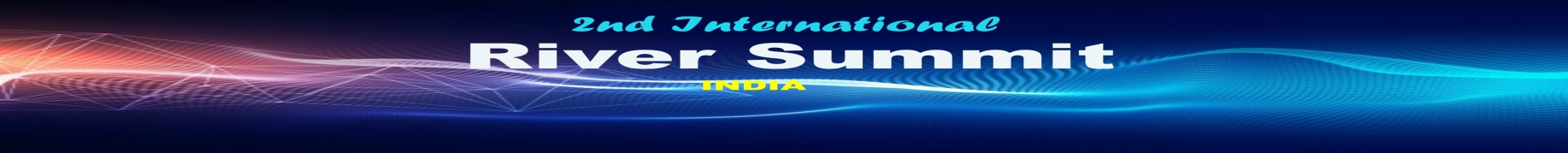 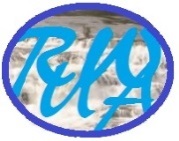 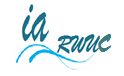 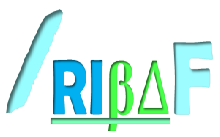 Building a Sustainable and resilient future through waterPreferred Type of Presentation oralGeneral PresentationPreferred Type of Presentation oralLead PresentationPreferred Type of Presentation oralKeynotePreferred Type of Presentation PosterTheme:Sub-theme Keywords:Abstract Title: (maximum 12 words)Key words: (provide five key words that best describe your topic, study, geography and/or issues covered)Write TitleOver Write, Author, e.g. R. Mishra1, P.K. Singh2 and M. Murlidharan3Over Write your details e.g.1.  Principal Scientist, Water Technology Center, ICAR, New Delhi2.. Professor, G.B.P.U.A.T, Pant Nagar, U.P.3.  Assistant Professor, SHIATS, Allahabad, U.P.Abstract Write Short Abstract (200 words)Your abstract should outline the content of your proposed presentation or session. It may include information such as methodology, the issues covered, how they relate to the theme of the conference, how they advance knowledge on any particular topic, any case studies included and any outcomes, innovations or recommendations that come from your paper or session. .Keywords: Author Name(s) Affiliation/InstitutionGive detailed NameEmail addressPhone1.2.3.Short Biodata (50 – 100 words, for presenters only)Short Biodata (50 – 100 words, for presenters only)Short Biodata (50 – 100 words, for presenters only)Short Biodata (50 – 100 words, for presenters only)